6DOĞRU - YANLIŞ SORULARIORTA OKULU 6.SINIF 1.DÖNEM 1.YAZILI SINAVI20 P.Branş:Yıl: Dönem/Yazılı:Aşağıda verilen ifadelerden doğru olanların başına (D), yanlış olanların başına (Y) yazınız.1.( ) Merkür, Venüs, Dünya ve Mars iç gezegenlerdir. 2.( ) Venüs Güneş Sisteminin en küçük gezegenidir. 3.( ) Dünya’nın tek doğal uydusu Ay’dır.4.( ) En sıcak gezegen Merkür’dür.5.( ) Jüpiter Güneş sisteminin en büyük gezegenidir.6.( ) Uranüs Güneş sisteminde yuvarlanan varil gibi dönen tekgezegendir.7.( ) Güneş tutulması için Dünya, Güneş ve Ay aynı hizada olmalıdır.8.( ) Ay Tutulmasında Ay Dünya ile Güneş arasına girer.9.( ) Vücudumuzdaki organların yapısında çizgili kaslar bulunur. 10.(	) Destek ve hareket sistemi kas, eklem ve kemiklerden oluşur.D	 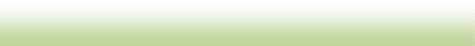 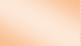 Güneş tutulması sırasında ; Dünya, Güneş ve Ay’ın konumunu aşağıdaki boşluğa çiziniz. Güneş tutulması sırasında ay hangi evrededir yazınız.(8 P.)BOŞLUK DOLDURMA SORULARI20 P.Ay tutulması sırasında ; Dünya, Güneş ve Ay’ın konumunuDünya-Mars-Uranüs-Eklem-Kısa-Mars-Neptün-Oynamaz-Oynar-Kıkırdak-Uydu-Satürn-VenüsYukarıdaki kavramlardan uygun olanlarını aşağıda verilen boşluklara yazınız.El ve ayak bilek kemikleri ............................. kemiklere örnektir.İç gezegenlerin sıralaması Merkür-venüs-dünya-……………….şeklindedir.Dış gezegen sıralaması Jüpiter-satürn-………………..-neptündür.Güneş sisteminin en uzak ve en soğuk gezegeni……………………....dır.……………. gezegeni kızıl gezegen olarak bilinir.Yaşamın olduğu bilinen tek gezegen……………….dır.Kafatası kemikleri arasında………………………eklem bulunur.Kulak kepçesinde ve burun ucunda ……………………..bulunur.Kemikleri birbirine bağlayan  bölgeye …………………….denir.Gezegenlerin etrafındaki yörüngelerde dolanan gök cisimlerine………………………denir.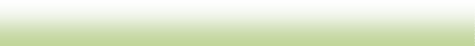 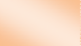 Aşağıda örnek de verildiği gibi boşlukları uygun şekildedoldurunuz.aşağıdaki boşluğa çiziniz. Ay tutulması sırasında ay hangi evrededir yazınız.(8 P.)İskelet sistemi ile ilgili olarak;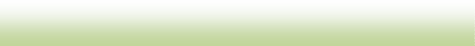 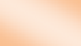 Vücuda desteklik sağlar.Kemik, kas ve eklemler bu sistemin yapılarıdır.Besinlerden enerji üretilmesine yardımcı olur.Organları darbelere ve dış etkilere karşı korur.Yukarıda verilen bilgilerden hangisi ya da hangileri iskelet sistemine ait özelliklerdir?A) 1 ve 2	B) 1,2 ve 4	C) 1,2 ve 3	D) 2,3 ve 4Aşağıdakilerden hangisi destek ve hareket sistemi yapılarından değildir?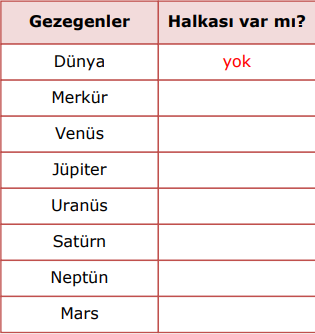 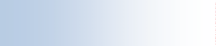 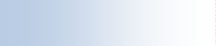 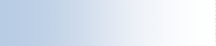 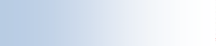 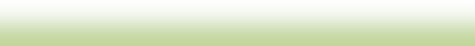 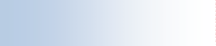 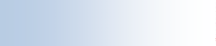 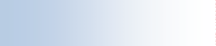 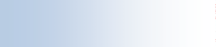 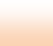 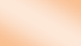 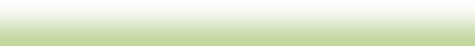 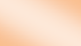 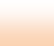 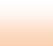 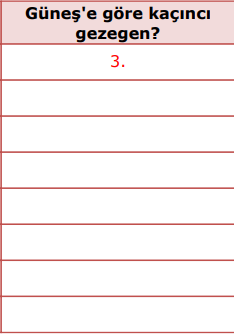 Kemik	B) Kıkırdak	C) Kas	D) KalpAşağıda bazı öğrenciler gezegenlerle ilgili olarak bilgiler vermiştir.Ayşe: Güneş sisteminin en büyük gezegeni Jüpiter’dir.Furkan: Venüs Güneş’e en yakın gezegendir.Sude: Mars diğer gezegenlerin aksine doğudan batıya doğrudöner.Ali: Dünya’nın tek uydusu Ay’dır.Yukarıdaki öğrencilerden hangisi ya da hangileri gezegenler hakkında yanlış bilgi vermiştir?Ayşe ve Ali	B) Furkan ve SudeC) Yalnız Sude	D) Ali ve FurkanAşağıdakilerden hangisinde gazsal yapıda bulunan gezegenler birlikte verilmiştir?Merkür, Venüs, Dünya, MarsDünya, Mars, Jüpiter, NeptünJüpiter, Satürn, Uranüs, NeptünJüpiter, Uranüs, Merkür, VenüsGezegenlerle ilgili olarak;Gökyüzünde küre olarak görünürler.Işıklarını kendileri üretirler.Gökyüzünde yerleri değişkendir.Yukarıda verilen bilgilerden hangi ya da hangileri doğrudur?A) Yalnız 1	B)1 ve 2	C) 1 ve 3	D) 1,2 ve 3Güneş ve Ay tutulmaları ile ilgili olarak;İki tutulma da birer gölge olayıdır.Güneş ve Ay tutulması Dünya’nın her yerinden gözlemlenir.Güneş ve Ay tutulması Dünya ve Ay’ın hareketleri sonucuoluşur.Yukarıda verilen özelliklerden hangileri Güneş ve Ay tutulmalarının ortak özelliklerindendir?Yalnız 1	B) 1 ve 2	C) 1 ve 3	D) 1,2 ve 3Ay Tutulması aşağıdaki evrelerden hangisinde gerçekleşir?Yeni Ay	B) DolunayC)İlk Dördün	D) Son DördünDestek ve hareket sistemimizin sağlığını korumak için aşağıdakilerden hangisini yapmamalıyız?Düzenli ve dengeli beslenmeliyiz.Spor ve egzersiz yapmalıyız.Yeterli miktarda kalsiyum almalıyız.Ağır cisimleri dizlerimizi bükmeden kaldırmalıyız.Satürn ile ilgili aşağıdaki bilgilerden hangisi yanlıştır? A)Halkaları belirgindir.B)Dış gezegenlerdendir.C)Güneş’e en yakın 3.gezegendir.D) Güneş sistemin en büyük 2.gezegenidir.I. Dünya’nın doğal uydusu 1 tanedir.Neptün gezegeni Uranüs’ün ikizi olarak bilinir.Güneş Sistemi’nin en büyük gezegeni Jüpiter’dir.Merkür gezegeninin diğer adı Çoban Yıldızı’dır.Yukarıdaki ifadelerden kaç tanesi doğrudur?A) 4	B) 3	C) 2	D) 1